Gevarieerde wintermagie in Serfaus-Fiss-Ladis: beleef de Tiroler Alpen ook buiten de pistesWie denkt dat een wintervakantie zich alleen op de piste afspeelt, die was nog nooit in de vakantieregio Serfaus-Fiss-Ladis. In het bovenste gedeelte van het Inntal in Tirol kiezen gasten immers hun favoriete tijdverdrijf uit een veelzijdig aanbod aan activiteiten. Ook naast de geprepareerde pistes. Of het nu gaat om een romantische paardensleetocht of sneeuwschoenwandelen, sportief op de langlaufpiste of nachtrodelen – de mogelijkheden op het zonnige hoogplateau zijn divers en houden gegarandeerd rekening met alle soorten wintersporten. Alleen het knarsen van de sneeuw onder je ski’s is te horen. En af en toe een luide zucht. Voor de rest wordt de kleine groep enkel door de stilte begeleid terwijl ze zich langzaam op de smokkelroute richting Samnaun in het nabijgelegen Zwitserland begeven. De smokkelaars namen deze route in de barre jaren na de Tweede Wereldoorlog om in Zwitserland goederen te ruilen en zo koffie, tabak, sacharine of nylon kousen mee naar huis te nemen om ze daar te verkopen in Innsbruck. Het was een hachelijke onderneming, omdat ze zich daar boven niet konden verstoppen voor de grenspolitie. Ook vandaag nog komt er geen boom uit boven het stralende wit. De grote pieken op 3.000 meter hoogte fascineren de voorbijkomende skiërs. Tegenwoordig hoeft niemand zich nog zorgen te maken over de grenspolitie. In hun rugzak hebben ze alleen maar een paar belegde broodjes en in het dal ruilen ze enkel herinneringen via WhatsApp, Facebook, Instagram, YouTube en TikTok.Actief door het spectaculaire winterlandschap – zelfs met een kinderwagen Of het nu gaat om sneeuwschoenexcursies, skitochten of een winterwandeling – de ongerepte natuur rond de zonnige hoogvlakte van Serfaus-Fiss-Ladis biedt sportieve vakantiegangers tal van activiteiten. We denken dan aan de 100 kilometer lange geprepareerde wandelwegen en thema wegen om de bergen vanuit een ander perspectief te leren kennen. Wie zich niet helemaal veilig voelt alleen kan zich aansluiten bij een van de rondleidingen van de lokale skischolen en berggidsen. Bovendien heeft de regio ook gedacht aan gezinnen met kleine kinderen en aan het Högsee meer een wandelpad gemaakt dat toegankelijk is met een kinderwagen. Ook de Panorama-Genussweg is toegankelijk met een kinderwagen. Deze weg leidt zonder grote hellingen van het middenstation Komperdell in Serfaus tot aan het bergstation Möseralm in Fiss en biedt een adembenemend zicht op de Tiroolse Alpen. Om volop van dit uitzicht te kunnen genieten zijn er langs de weg tal van relaxstations met ligstoelen, hangmatten en zelfs strandstoelen. Als de volledige route voor jou net wat te lang is kan je bijvoorbeeld de Sunliner of Waldbahn gebruiken om de route in te korten en weer naar het dal te gaan. Skitouren aan de rand van de pisteVan dichtbij de natuur beleven, dat is wat er in Serfaus-Fiss-Ladis vandaag op de planning staat. Wie daarbij spectaculaire uitzichten wil combineren met veel beweging in de frisse lucht, die zit in Serfaus-Fiss-Ladis helemaal juist met een pistenskitour. Verschillende aangeduide tochten leiden je door de bergwereld van de vakantieregio en soms zelfs langs hoge toppen. Zo verover je de bergen op ski’s! Winterplezier uit het noorden Wie zijn hoofd even wilt leegmaken op de piste kan rond Serfaus-Fiss-Ladis 52 kilometer langlaufloipes en -routes vinden. Op de hooggelegen loipen bij Komperdell en Hög in Serfaus genieten langlaufers van een prachtig zicht op de Alpen. Tip: om je even op te frissen is er in het Take Off – Snow & Fun Center bij het middenstation Komperdell een zogenaamd “Nordic-Point”, waar langlaufers eigen douches en kleedkamers kunnen gebruiken. Wie zijn langlauftechniek wilt verbeteren kan terecht bij een van de twee skischolen waar de nodige cursussen aangeboden worden. Bij de verhuurstations kan je het benodigde materiaal huren. Adrenalinestoot inbegrepen Ook voor een extra portie avontuur en actie kan je in Serfaus-Fiss-Ladis terecht. Wat denk je bijvoorbeeld van rodelen? Of met de rodelbaan Familien-Coaster-Schneisenfeger met 40 kilometer per uur het dal in vliegen? Nog angstaanjagender zijn de ritjes met de grote schommel die overkop gaat Skyswing, de flying fox-attractie Serfauser Sauser of de Fisser Flieger, de vliegende draak, waar tot vier personen op een hoogte van 47 meter boven de grond kunnen zweven. Rustig en romantischGemoedelijker gaat het eraan toe op de ijsbaan bij de kasteelvijver in Ladis, waar grote en kleine schaatsers pirouettes draaien. Wie wilt kan zich hier ook bewijzen tijdens een spelletje curling. Iets minder sportief, maar op en top romantisch, is een ritje met de paardenkoets. Warm ingeduffeld glijden de vakantiegangers door het winterlandschap, begeleid door het vrolijke geluid van de klokken van de koets. Het hoogtepunt is een stop bij een rustieke berghut, waar hongerige gasten terug op krachten kunnen komen met Tiroolse specialiteiten. Gezelliger gaat het eraan toe op de ijsbaan bij Schlossweiher in Ladis, waar grote en kleine schaatsers pirouettes draaien.Genieten en etenWat zou wintersport zijn zonder een ontspannende tussenstop? Of de magie van de hutten, zonneterrassen en Kaiserschmarren? In Serfaus-Fiss-Ladis kunnen alle wintergasten genieten van lokale specialiteiten en authentieke huttengezeligheid in een fantastisch bergwereld. Of het nu een champagneontbijt, luxueuze lunch of high tea in de Crystal Cube op 2.600 meter is, of de Sunrise Hexensee-ervaring in een van de hoogstgelegen hutten in het skigebied of Sunset Dinner Masner in restaurant Monte Mare op 2.430 meter boven de zeespiegel – de restaurateurs uit de regio verwennen hun gasten volgens de regels van de kunst. En het beste is: ook vakantiegangers zonder ski’s of snowboard kunnen genieten van de unieke sfeer midden in het skigebied, aangezien veel bergrestaurants en hutten met de gondels en een korte wandeling of met de Masner Express – een omgebouwde sneeuwruimer – goed bereikbaar zijn. Tip voor gezinnen: tijdens de rodelavond en de Kids Night in het familierestaurant Sonnenburg is plezier, spanning en genieten gegarandeerd. Deze activiteiten vinden iedere dinsdag plaats in Berta’s Kinderland in Fiss – inclusief een test van verschillende leuke sporttoestellen voor de kleintjes, die direct ter plekke kunnen worden uitgeprobeerd.Trouwens, wie halt houdt bij de Skihütte Masner moet vast en zeker een kijkje nemen in de smokkelaarskamer, die je direct rechts van de hoofdingang kan vinden. Aan de muren hangen historische foto’s van jonge mannen in wollen jassen, lederen schoenen en riemen vastgebonden aan hun ski’s. In die tijd waren zij de helden van de lokale bevolking en korte teksten vertellen je over hun zware en gevaarlijke ervaringen. Op hun rug dragen ze zware jute zakken vol belangrijke goederen die ze van over de grens naar het dal brachten. Gelukkig zijn er tegenwoordig tal van liften en gondels die het voor de wintergasten makkelijker maken.Meer persinformatie en gratis beeldmateriaal kan je terugvinden op ons portaal voor pers op www.hansmannpr.de/kunden/serfaus-fiss-ladis en www.serfaus-fiss-ladis.at/nl/Pers.Over Serfaus-Fiss-LadisTrouw aan het motto “Waar hartelijkheid thuis is!” staat de Tiroler vakantieregio Serfaus-Fiss-Ladis voor afwisseling en een 100% zorgeloze wintersportvakantie op topniveau. Het is een plek waar men zich goed voelt, waar alle gasten van een time-out genieten en zich vrij en zorgeloos kunnen ontspannen. Alleen, met twee of met het hele gezin. De bergen hebben in Serfaus-Fiss-Ladis immers niet enkel volwassenen iets te bieden, maar ook voor allerkleinsten. De drie historische bergdorpen liggen op een zonnig hoogplateau in het bovenste gedeelte van het Inntal in Tirol, omgeven door de karakteristieke bergtoppen van de Samnaun-berggroep en de Ötztaler Alpen. Op een hoogte tussen 1.200 en 2.828 meter boven de zeespiegel biedt de vakantieregio alle gasten de beste voorwaarden voor een veelzijdige wintervakantie als geen andere: Activiteiten voor wintersporters. Afwisseling voor het hele gezin. Avontuur voor actiehelden. Adembenemende vergezichten voor genieters. Buitengewone specialiteiten voor fijnproevers. Meer informatie op www.serfaus-fiss-ladis.at/nl.Voor meer informatie:Vanessa Lindner						Alexandra HanglHansmann PR 	Toeristenburo Serfaus-Fiss-LadisLipowskystraße 15 						Gänsackerweg 280336 München, Duitsland					6534 Serfaus-Fiss-Ladis, OostenrijkTel.: +49(0)89/3605499-12					Tel.: +43(0)5476/6239-72v.lindner@hansmannpr.de					a.hangl@serfaus-fiss-ladis.at www.hansmannpr.de						www.serfaus-fiss-ladis.at/nl Vind ons op:                            	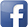 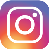 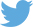 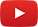 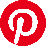 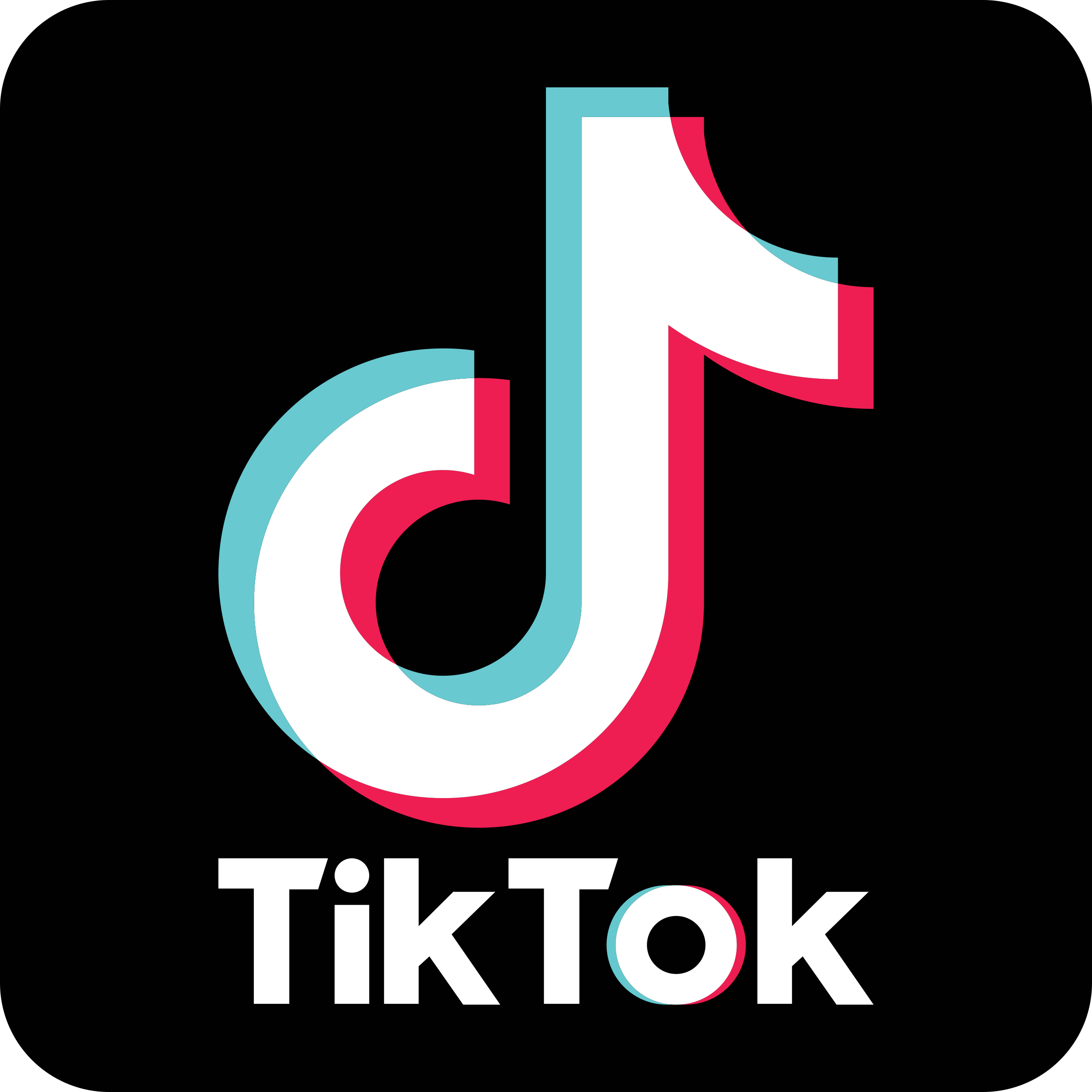 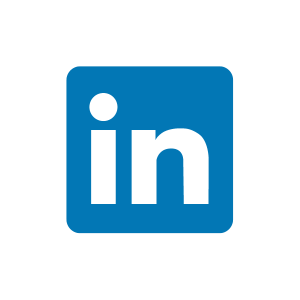 #serfausfissladis  #serfaus  #fiss  #ladis  #weilwirsgeniessen  #wearefamily  #winterlove